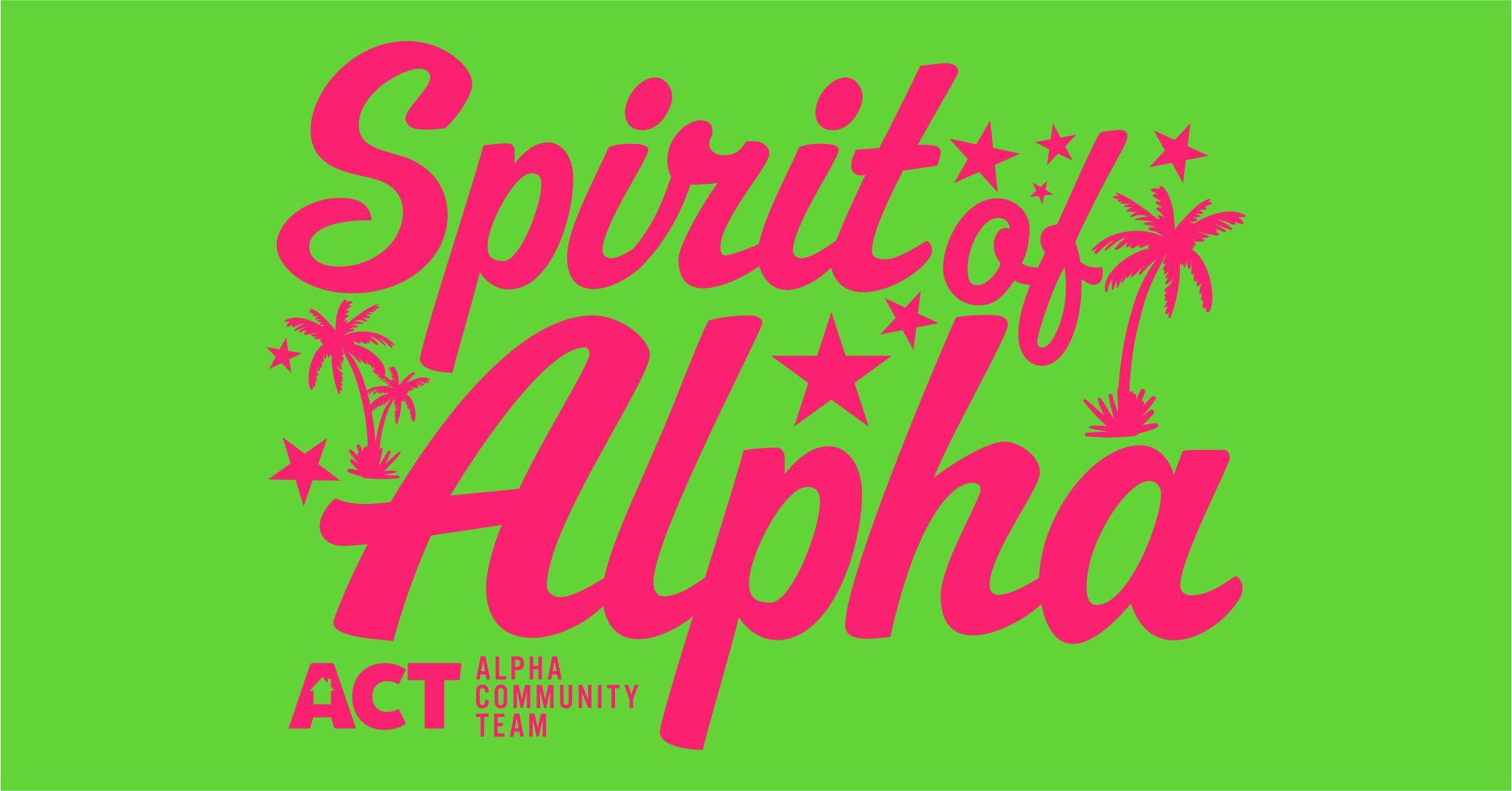 Official Entry FormSpirit of Alpha Lighted ParadeSeptember 14, 2019 @ Dusk. All entries must be received by September 6, 2019.This year’s theme will be “Aloha Alpha”Name of Entry: ________________________________________Contact Person: _______________________________________Address: _____________________________________________Email: _______________________________________________Questions:  Call Lindi Kernan @ 309-337-9012Parade entries can be emailed or mailed to:	Element Coffeehouse & Gift, PO Box 11, Alpha IL 61413	elementcoffeehouse@gmail.com